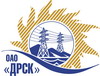 Открытое акционерное общество«Дальневосточная распределительная сетевая  компания»ПРОТОКОЛрассмотрения  заявок участников ПРЕДМЕТ ЗАКУПКИ: право заключения договора на выполнение работ: «Ремонт ВЛ-10 кВ ПС Белогорская Ф-14, ПС Амурсельмаш Ф-22» для нужд филиала «Амурские электрические сети» (закупка 18 раздела 1.1.  ГКПЗ 2013 г. ОК ЭТП)Плановая стоимость: 1 253 000,0 руб. без НДС. Приказ о проведении закупки от 21.05.2013 № 199.	ПРИСУТСТВОВАЛИ: постоянно действующая Закупочная комиссия 2-го уровня.ВОПРОСЫ, ВЫНОСИМЫЕ НА РАССМОТРЕНИЕ ЗАКУПОЧНОЙ КОМИССИИ: О признании предложений соответствующими условиям закупки.О предварительной ранжировке предложений.О проведении переторжки.ВОПРОС 1 «О признании предложений соответствующими условиям закупки»РАССМАТРИВАЕМЫЕ ДОКУМЕНТЫ:Протокол процедуры вскрытия конвертов с заявками участников.Сводное заключение экспертов Моториной О.А. и  Емельяненко Д.С.Предложения участников.ОТМЕТИЛИ:Предложения участников ООО "АСЭСС" г. Благовещенск, ОАО "Дальтехэнерго" г. Владивосток, ООО ФСК «Энергосоюз" г. Благовещенск признаются удовлетворяющими по существу условиям закупки. Предлагается принять данные предложения к дальнейшему рассмотрению.ВОПРОС 2 «О предварительной ранжировке предложений»РАССМАТРИВАЕМЫЕ ДОКУМЕНТЫ:Протокол процедуры вскрытия конвертов с заявками участников.Сводное заключение экспертов Моториной О.А. и  Емельяненко Д.С.Предложения участников.ОТМЕТИЛИ:В соответствии с требованиями и условиями, предусмотренными извещением о закупке и Закупочной документацией, предлагается предварительно ранжировать предложения следующим образом:1 место: ООО "АСЭСС" г. Благовещенск с ценой 1 080 000,0 руб.  без НДС (1 274 400,0 руб. с НДС). В цену включены все налоги и обязательные платежи, все скидки. Срок выполнения: с 01.07.2013 по 31.08.2013 г.  Условия оплаты: без аванса, текущие платежи выплачиваются в течение 30 (тридцати) дней следующих за месяцем в котором выполнены работы, после подписания справки о стоимости выполненных работ КС-3. Гарантия на работы 24 месяца. Гарантия на материалы 36 месяцев. Предложение имеет статус оферты и действует до  06.08.2013 г.2 место: ОАО "Дальтехэнерго" г. Владивосток с ценой 1 095 000,0 руб. без НДС (1 292 100,0 руб. с НДС). В цену включены все налоги и обязательные платежи, все скидки. Срок выполнения: Срок выполнения: с 01.07.2013 по 31.08.2013 г.  Условия оплаты: без аванса, текущие платежи выплачиваются в течение 30 (тридцати) дней следующих за месяцем в котором выполнены работы, после подписания справки о стоимости выполненных работ КС-3. Гарантия на работы 24 месяца. Гарантия на материалы 36 месяцев. Предложение имеет статус оферты и действует до  06.08.2013 г.Условия оплаты: без аванса, текущие платежи выплачиваются в течение 30 (тридцати) дней следующих за месяцем в котором выполнены работы, после подписания справки о стоимости выполненных работ КС-3. Гарантия на работы 24 месяца. Гарантия на материалы 36 месяцев. Предложение имеет статус оферты и действует до  02.08.2013 г.3 место: ООО ФСК «Энергосоюз" г. Благовещенск с ценой 1 219 619,0 руб. без НДС (1 439 150,42 руб. с НДС) В цену включены все налоги и обязательные платежи, все скидки. Срок выполнения: с 01.07.2013 г. по 31.08.2013 г. Условия оплаты: без аванса, текущие платежи выплачиваются в течение 30 (тридцати) дней следующих за месяцем в котором выполнены работы, после подписания справки о стоимости выполненных работ КС-3. Гарантия на работы 24 месяца. Гарантия на материалы 36 месяцев. Предложение имеет статус оферты и действует в течение 65 дней с даты вскрытия конвертов.ВОПРОС 3 «О Проведении переторжки»ОТМЕТИЛИ:Учитывая результаты экспертизы предложений Участников закупки, Закупочная комиссия полагает целесообразным проведение переторжки (экономический эффект 13%).РЕШИЛИ:Признать предложения ООО "АСЭСС" г. Благовещенск, ОАО "Дальтехэнерго" г. Владивосток, ООО ФСК «Энергосоюз" г. Благовещенск соответствующими условиям закупки. Утвердить предварительную ранжировку предложений 1 место ООО "АСЭСС" г. Благовещенскместо ОАО "Дальтехэнерго" г. Владивосток3 место  ООО ФСК «Энергосоюз" г. Благовещенск Провести переторжку.Пригласить к участию в переторжке следующих участников: ООО "АСЭСС" г. Благовещенск, ОАО "Дальтехэнерго" г. Владивосток, ООО ФСК «Энергосоюз" г. БлаговещенскОпределить форму переторжки: заочная.Назначить переторжку на 17.06.2013 в 15:00 благовещенского времени.Место проведения переторжки: ЭТП www.b2b-energo.ru Техническому секретарю Закупочной комиссии уведомить участников, приглашенных к участию в переторжке о принятом комиссией решении.Ответственный секретарь Закупочной комиссии 2 уровня                              О.А.МоторинаТехнический секретарь Закупочной комиссии 2 уровня                                    О.В.Чувашова            № 336/УР-Рг. Благовещенск14 июня 2013 г.